Laat kinderen vrij ademen 1920 x 1080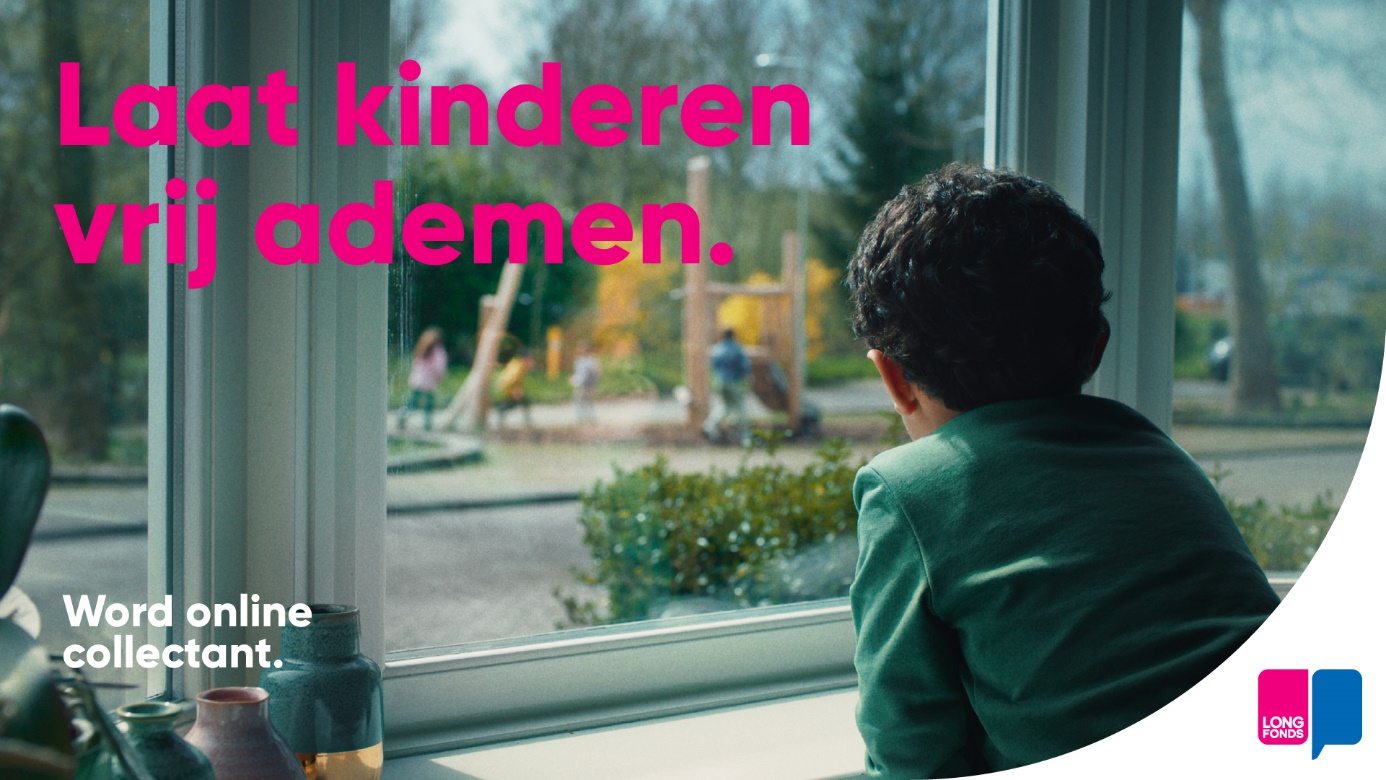 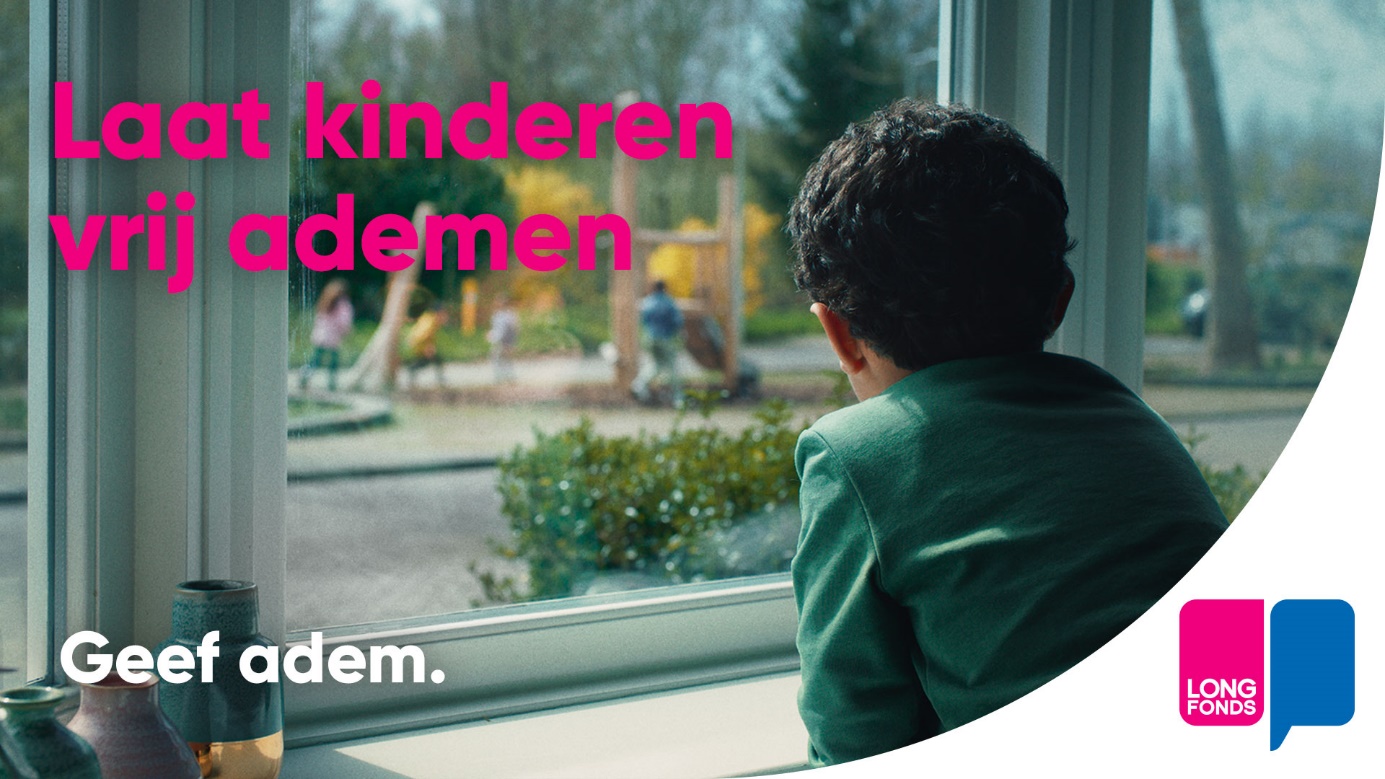 Laat kinderen vrij ademen 1080 x 1920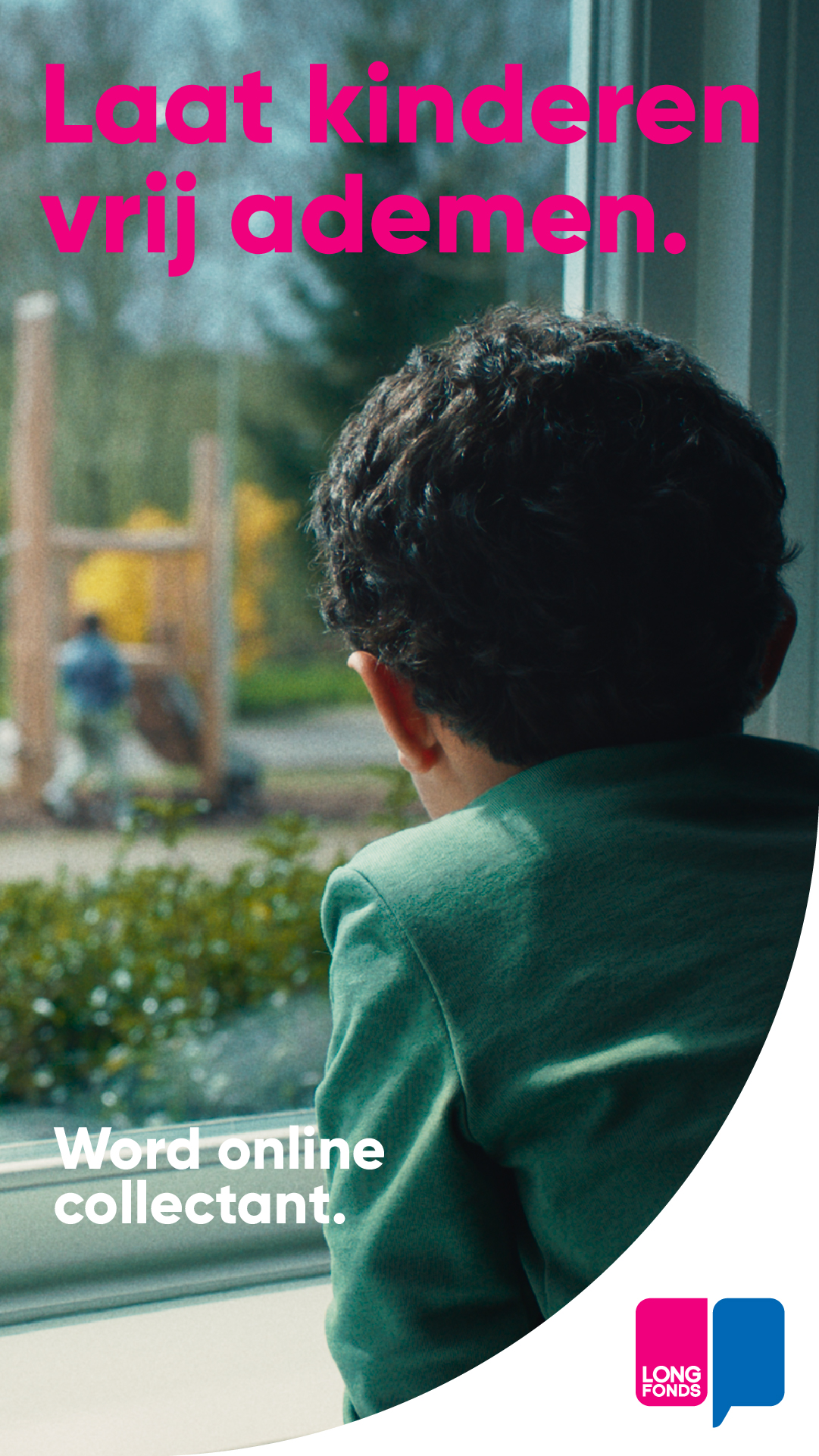 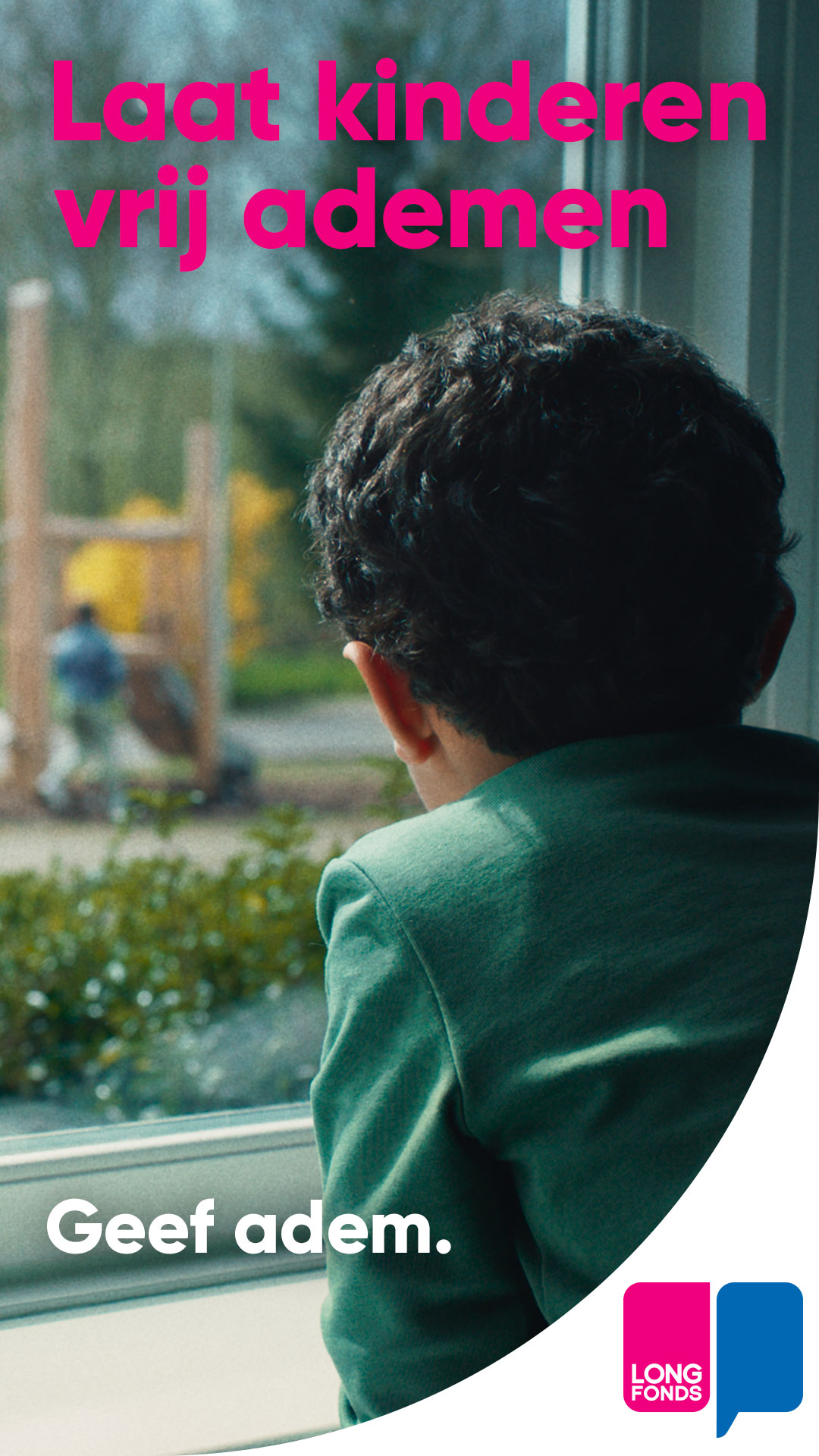 Laat_kinderen_vrij_ademen_1080x1080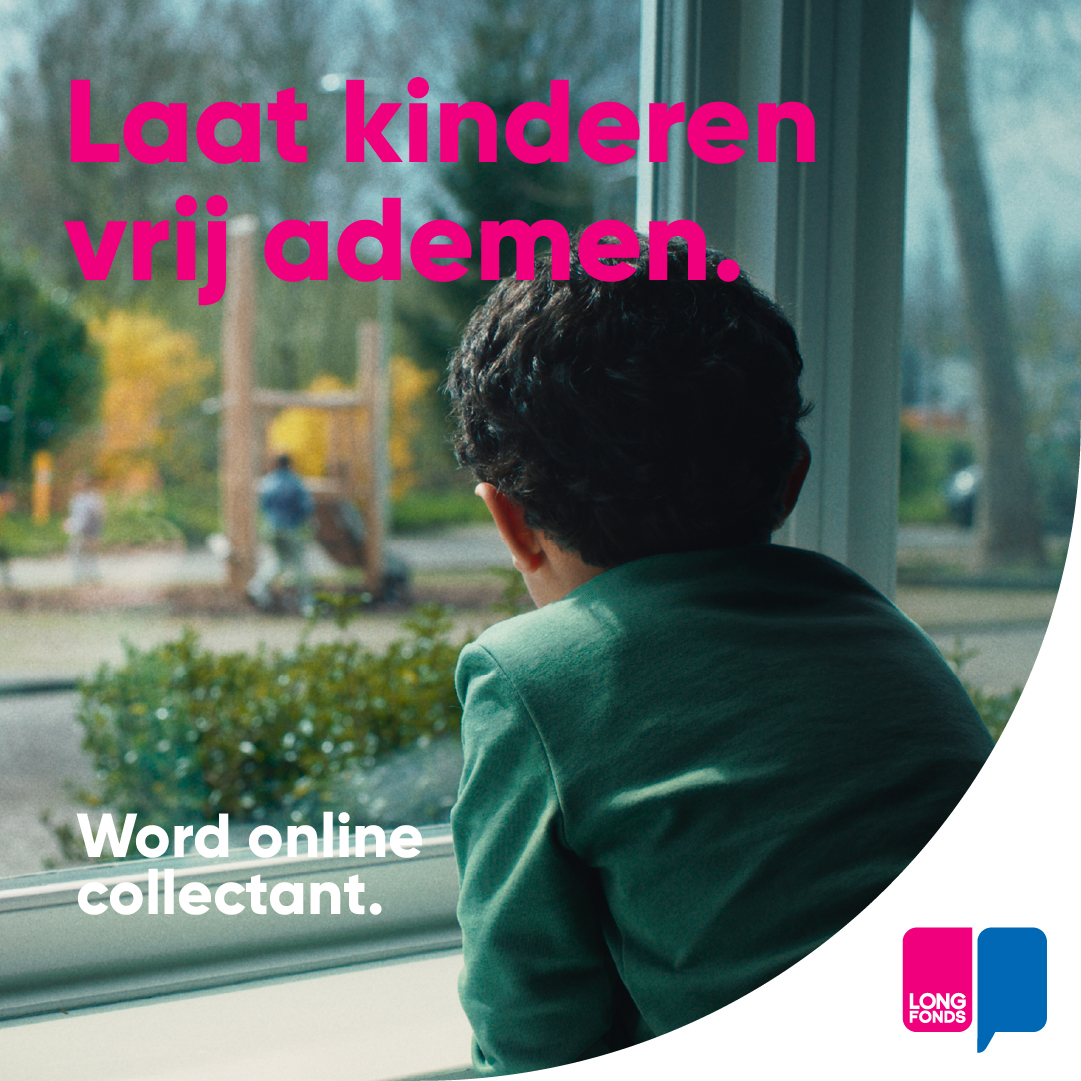 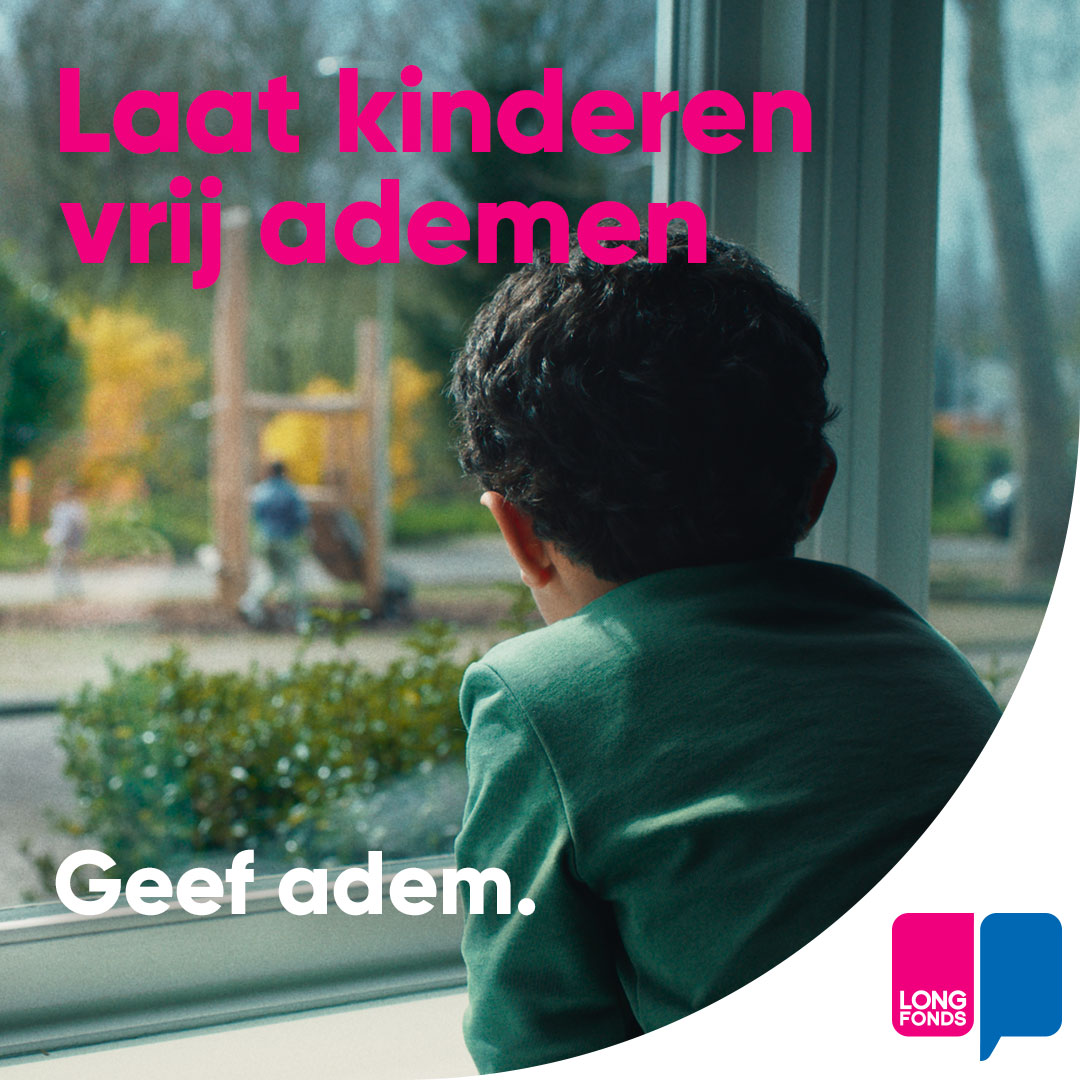 